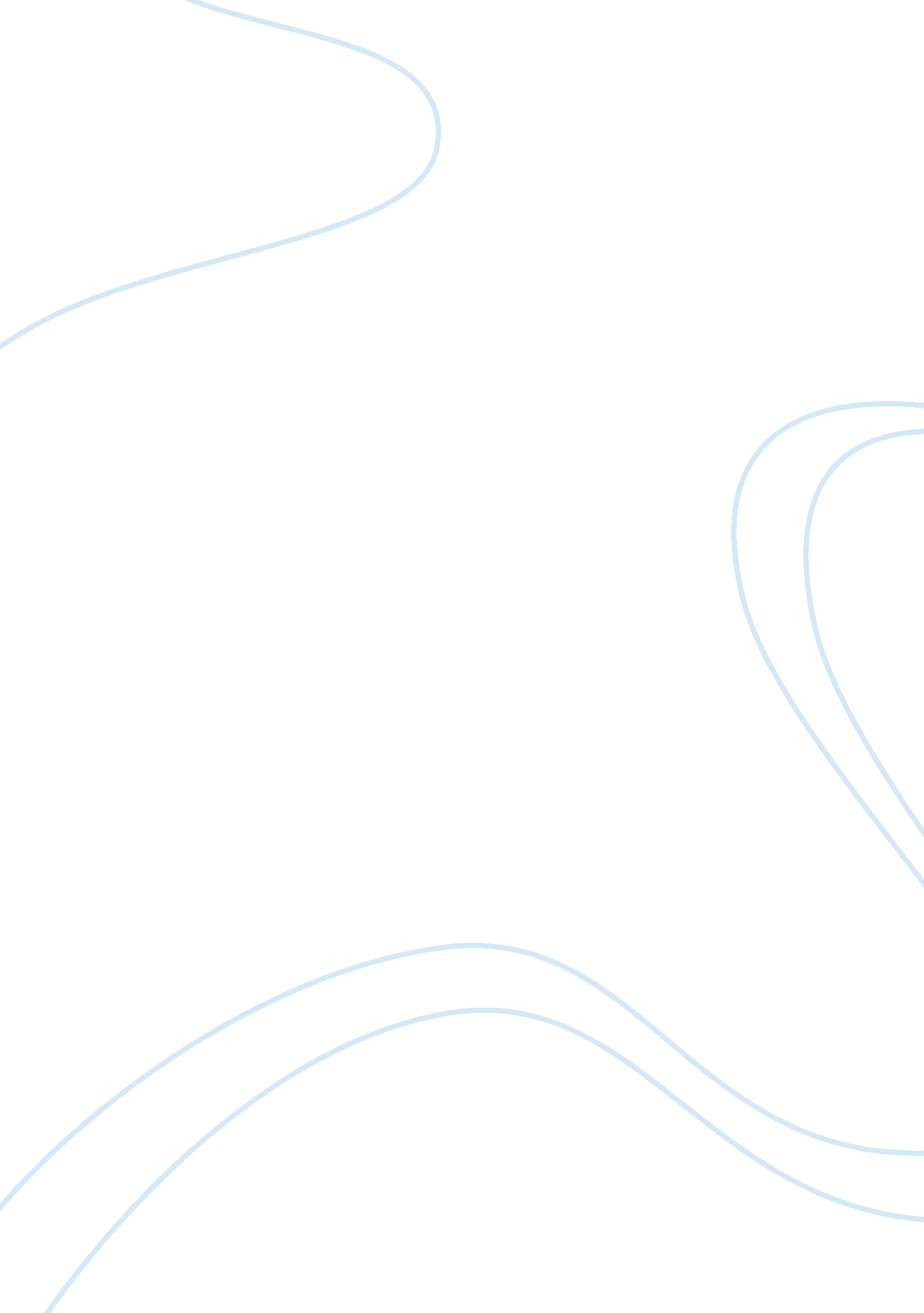 Nursing care and nhs partnerships and values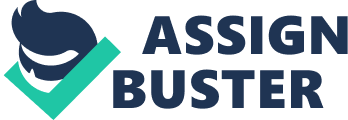 Compassionate Care Introduction The purpose of thisstudy is to discuss why nurses should show sympathy for NHS partnerships andvalues. It also explains how nurses ensure that people care and sympathize byestablishing therapeutic relationships with patient care users. As a nurse, whyit is necessary to consider the legal and ethical issues related tocompassionate care, please do not start work until the client notifies (Boyle, 2011). Sympathy is an important part of caring. In addition, nurses arerequired to show compassion, lack of presence can encourage patients to feel depressedand sick from enthusiasm. Despite the fact that the media are considering it, fundamental research on patient experiences and compassionate practices andachievements in the field of care is still difficult to obtain (Smith, Dewar, Pullin, and Tocher 2010). Discussion Compassion is describedin this exam, because the nurse cares about the patient as a person and isapproaching their touch in a balanced relationship. It is difficult to calm andleave a few minutes in single patients. There is also a nurse attitude. Inparticular, this particular event, corresponding to their needs, and thenecessary part of being sympathetic to the patient, can be ignored or notconsidered by the other party (Jarrell et al., 2014). The introduction ofpatient experience, patient information, and empowerment of patients tomaintain their autonomy was described as moral moderation, reported ethicalcare measures, and what nurses simply expect to do (Firth and Cornwell, 2009). Scientist Watson called these moral humanitarian exchanges “ carearrangements / care time”, which is a major part of her withdrawalhypothesis. These results also found what Watson calls “ excellent specialareas” that rely entirely on one nurse and patient experience (Burnell& Agan, 2013) compared to the male reference system. Task A: As A Nurse Why Is It Important To Ensure Compassionate Care In Nursing In Relation To Partnership And The NHS Values Compassion is aninstitution that establishes interpersonal relationships and promotes physicaland mental health. In Great Britain, the importance of compassion in care isreflected in various advanced medical reports, and nurses believe that nursesshould provide compassionate care to patients. In any case, a global focus isgrowing, and despite the growing potential and level of development of thehealthcare system, there is disappointment and compassion at the central level(Cornwell & Goodrich, 2009). It is necessary toconsider and evaluate how sympathy becomes the main concern within the group, andattention to a culture of compassion should be expanded at all levels of nurseleadership, training and registration (Dewar et al., 2010). Planning andimplementation of the guidance system is to solve the complexity of providingcompassionate care that is necessary. Despite this, the practice of promotingand implementing evidence base can be a cumbersome task, especially in theabsence of such confirmation, and when different evidence extends to validation(Dewar et al., 2014). Ask if there is sympathyfor care, especially patient attention (Dewar et al., 2010). This article isbased on studying the patient’s experience in compassion in care andunderstanding how they see the apparent lack of compassion in nursing. Theimplications of this survey were proposed for outline education andcompassionate teaching aids to illustrate the practice of demonstrating thecapabilities of physicians in the UK at the University of the National HealthService (NHS). Task B: When Forming A Therapeutic Relationship With Your Patients Service Users How Would The Nurse Ensure That People Are Treated With Care And Compassion Compassion is anintricate miracle that is difficult to portray. So far, there has been verylittle confirmation of the entire definition, and many of the descriptions ofthe work mentioned in the writing are full of Aristotle’s suffering andkindness, as described Dewar et al., (2010)deeply aware of the pain of another person, but also hope to reduce thesuffering of others. Although this is useful, the definition itself does not fully use the terminology in care. For example, words such as compassion, sensitivity and care often use mutual sympathy. Although nurses are certainly not the pain of outsiders, compassionate care isnot only a calming pain, but also getting into patients, and giving themfreedom and pride (Dewar et al., 2014). This part of compassionwas portrayed as moral superiority, something that nurses can easily foresee. It also talks about the moral dimension of moral concern and is described asthe essence of care, the essence of care in this way. Perhaps the mosteffective definition comes from Dewar’s speech (2014) at the 2010 InternationalConference at the Royal College of Nursing (RCN): … We agree with how people are. It can be maintained and maintained. This includes the observation of the helplessness of people, met with a warm response to it and acting on them in some way, which is important for a person. It is characterized by the fact that the population gives and acquires it, so the process of seizing relations between the populations is an important part of its progress. This definition followsfrom the work between NHS Lothian and Napier University and, apparently, reflects the essence of charity, as it is experienced by single patients andnurses. This definition recognizes complex concepts of compassion and helps usremember their subjectivity in health care from the point of view of nursingand the patient. In the UK, this type ofmeasurement of humane care has significantly improved in health care. Rankin(2013) called for the care of all patients in the next phase of the NHS audit, treating all patients with balance, compassion and respect. The PrimeMinister’s Committee sympathetically takes care of its report, and recently theBritish and the Director of the Welsh Nursing Affairs distributed“ compassion in practice”, and compassion is an integral part of hercaring vision (Bramley & Matiti, 2014). However, in terms ofthe complexity of coordination, the Patients Association specifies theexperience of patients with insufficient basic services, and the HealthProtection and Compassion Report of the Health Ombudsman describes theunsatisfactory truth in health care (Mills, Wand & Fraser, 2015). These problems have recentlybeen mentioned in the famous report of Francis, which causes compassionateconcern for a larger topic. These records show photographs of the NHS, ignoringthe sympathetic response to the needs of patients (Adam & Taylor, 2014). In order to strengthenthe practice of nursing, it is important to distinguish the compassion ofpatients. Understanding the patient’s perception of compassion will greatlycontribute to compassionate care in practice. The current work recognized theneed for clear reports from the patient’s perspective and calls for assistancein surveillance research to express compassionate and compassionate help (Dewar& Nolan, 2013). After studying the patient’s perception of thecharacteristics of compassionate nurses, it is believed that additionalresearch will help to better our understanding on how to become a compassionatenurse. Task C: As A Nurse Why Is It Important To Consider Legal And Ethical Issues In Relation To Compassionate Care. Initially, enforcementmechanisms were often abolished to prevent harmful behaviour, rather thandemand good behaviour (Rankin, 2013). To put it bluntly, the main goal of thelaw is not to let us become fallen angels, and not make us blessed ambassadors. The Tort law does not expect that we will meet the most famous standards – justa reasonable personal standard. The criminal law (in general) does not implythat we help the needy, and do not hurt people. Thus, the law does not causecuriosity unless it is proved that a person who does not sympathise, causespain to the patient. Secondly, the law mainly revolves around issues that areeasily identified. That is, to a limited extent, why “ evil considerations” are not illegal by nature (Wiklund & Wagner, 2013). In legislation, thereis no need to try to control specific behaviour, because it is not protectedfor evidence. Simply put, the court will not make it clear whether the nursewill treat the patient with sympathy. Third, regardless of whether theaforementioned priorities can be achieved, we still have the problem that theidea of ​​empathy is mostly too vague, which makes it impossible to fulfil theneed for legal control (Burnell, 2009). As for the expectations of the law thatpeople will take special actions, at the moment the subject has the right toknow in advance what the law expects from them. The trouble is that the idea of​​compassion does not have clear characteristics to give the exact direction. It is released in two different ways (Astbury, 2008). First, the very conceptof empathy can lead to a wide range of discussions, and there is no reasonableconsensus. Secondly, compassionate people will depend on whether the person isgoverned. To give a direct explanation, it can be compassionate if the nursepresents to the patient an exciting statement that does not cause sympathy forthe treatment of the private patient and does not want to test enthusiasm. Heart method (Burnell, 2009). This expands the problem when artists realize theexpectations of the law in their specific circumstances. Morality respects thestandards of good judgment and professional conduct. A nurse has a greatresponsibility for the patient, the person, the manager and the whole call. They are basically able to understand the various ethical, legal andprofessional issues they face in their careers. For all patients, nurses havethree main obligations, namely, autonomy, confidentiality and care obligations(Astbury, 2008). These obligations are complemented by dominance criteria, which means promotion or prosperity, as well as providing the greatest benefitand non-anger to the patient, which means maintaining a strategic distance frominjury. If in practice any laws or policies are violated, these areprofessional obligations to fulfil legal obligations. In 2001, the inspectionfound that after the expansion of court cases and disclosure requirements, itwas clear that additional recommendations on ethical dilemmas in the calls forhealth (Rankin, 2013) were needed. Subsequently, variouscommittees for clinical ethics (CEC) and ethics committees (RECs) wereestablished in the UK to achieve far-reaching ethical support. Constant changein health and the conduct of scientific and social values ​​mean thattherapists must understand the new ethical issues in the field of recovery andfind out how to respond correctly (Bramley & Matiti, 2014). Conclusion The survey shows thatpatients believe that compassion must be firmly adapted to a broader mind-setof providing assistance in nursing practice. Although this study recognizesthat empathy requires the expert to have some serious energy andresponsibility, it also has the importance of a short-term component thatcreates a compassionate relationship between the guardian and the patient(Brumley & Matiotti, 2014). The demand for a nurse’s ability is oftenconsidered an obstacle to compassion in a relationship. The data presented hereis complex and reminds us that as a nurse the smallest transaction can delivercompassionate activity. Compassion in caring isstill seen as a moral ideal, what nurses simply expect to do, and described asthe essence of care, in this respect, are the concerns. The possibility thatnurses can be encouraged to compassion is a hostile problem, regardless of theconclusions between the members of the exam, and the current reports of Dewarand Nolan (2013) indicate the need for care. This division of assessment isparticularly important for crusades conducted by the chief care officer in theUK, suggests that there is some work to convince the general population thatthe attitude of caregivers to care can change or progress. In addition, patients admit that there is little change in the place where the healingcentre and ward association manage the individual behaviour of employees. In most cases, guardians increasingly understand the impact of unsympathetic activities, and most people feel the opportunity to change personal and social practices. Although, calls for nursing work are aimed at increasing the importance of compassion, without any changes, this may not improve the overall experience of patients, thereby increasing the importance of sympathetic culture throughout the health association. References Adam, D. and Taylor, R., 2014. Compassionate care: Empowering students through nurse education. Nurse Education Today , 34 (9), pp. 1242-1245. Astbury G. 2008. Communication. In: Mason T, editor; Mason-Whitehead EBA, editor. Key Concepts in Nursing. Los Angeles, CA: Sage; pp. 62–68. Boyle, D. A., 2011. Countering compassion fatigue: A requisite nursing agenda. Online J Issues Nurs , 16 (1). Bramley, L. and Matiti, M., 2014. How does it really feel to be in my shoes? Patients’ experiences of compassion within nursing care and their perceptions of developing compassionate nurses. Journal of clinical nursing , 23 (19-20), pp. 2790-2799. Burnell L. 2009; Compassionate care: a concept analysis. Home Health Care Management & Practice. 21: 319–324. Burnell, L. and Agan, D. L., 2013. Compassionate care: Can it be defined and measured? The development of the Compassionate Care Assessment Tool. International Journal of Caring Sciences , 6 (2), pp. 180-187. Cornwell, J. and Goodrich, J., 2009. Exploring how to ensure compassionate care in hospital to improve patient experience. Nursing Times , 105 (15), pp. 14-16. Dewar, B. and Nolan, M., 2013. Caring about caring: developing a model to implement compassionate relationship centred care in an older people care setting. International Journal of Nursing Studies , 50 (9), pp. 1247-1258. Dewar, B., Adamson, E., Smith, S., Surfleet, J. and King, L., 2014. Clarifying misconceptions about compassionate care. Journal of Advanced Nursing , 70 (8), pp. 1738-1747. Dewar, B., Mackay, R., Smith, S., Pullin, S. and Tocher, R., 2010. Use of emotional touchpoints as a method of tapping into the experience of receiving compassionate care in a hospital setting. Journal of Research in Nursing , 15 (1), pp. 29-41. Firth-Cozens, J. and Cornwell, J., 2009. Enabling compassionate care in acute hospital settings. London: The King’s Fund . Jarrell, K., Ozymy, J., Gallagher, J., Hagler, D., Corral, C. and Hagler, A., 2014. Constructing the foundations for compassionate care: How service-learning affects nursing students’ attitudes towards the poor. Nurse education in practice , 14 (3), pp. 299-303. Lown, B. A., Rosen, J. and Marttila, J., 2011. An agenda for improving compassionate care: a survey shows about half of patients say such care is missing. Health Affairs , 30 (9), pp. 1772-1778. Mills, J., Wand, T. and Fraser, J. A., 2015. On self-compassion and self-care in nursing: Selfish or essential for compassionate care?. International journal of nursing studies , 52 (4), pp. 791-793. Rankin, B., 2013. Emotional intelligence: enhancing values‐based practice and compassionate care in nursing. Journal of advanced nursing , 69 (12), pp. 2717-2725. Smith, S., Dewar, B., Pullin, S. and Tocher, R., 2010. Relationship centred outcomes focused on compassionate care for older people within in‐patient care settings. International Journal of Older People Nursing , 5 (2), pp. 128-136. Wiklund Gustin, L. and Wagner, L., 2013. The butterfly effect of caring–clinical nursing teachers’ understanding of self‐compassion as a source to compassionate care. Scandinavian Journal of Caring Sciences , 27 (1), pp. 175-183. 